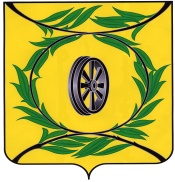 АДМИНИСТРАЦИЯ КАРТАЛИНСКОГО МУНИЦИПАЛЬНОГО РАЙОНАЧЕЛЯБИНСКОЙ ОБЛАСТИПОСТАНОВЛЕНИЕ «31»  12       2020г.   № 1344                         г. Карталы                                                        О порядке  ведения реестра расходных обязательствКарталинского муниципального районаВ соответствии со статьей 87 Бюджетного кодекса Российской Федерации администрация Карталинского муниципального района,ПОСТАНОВЛЯЕТ:1. Утвердить прилагаемый Порядок ведения реестра расходных обязательств Карталинского муниципального района.2. Настоящее постановление разместить на официальном сайте администрации Карталинского муниципального района.3. Организацию выполнения настоящего постановления возложить на заместителя главы по финансовым вопросам – начальника Финансового управления Карталинского муниципального района Свертилову Н.Н.4. Постановление  главы  Карталинского муниципального района от 02.06.2008 г. № 637 «Об утверждении Порядка ведения реестра расходных обязательств Карталинского муниципального района» считать утратившим силу.5. Настоящее постановление вступает в силу со дня его подписания.Главы Карталинского муниципального района                                                              А.Г. Вдовин              УтвержденПостановлением администрацииКарталинского муниципального районаот 31.12.2020года  № 1344 Порядок ведения реестра расходных обязательств Карталинского муниципального района1. Реестр расходных обязательств Карталинского муниципального района ведется в целях:учета расходных обязательств Карталинского муниципального района;определения объема бюджетных ассигнований, необходимого для исполнения расходных обязательств Карталинского муниципального района в очередном финансовом году и в плановом периоде;оценки финансовой обеспеченности расходных обязательств Карталинского муниципального района в очередном финансовом году и плановом периоде;оценки влияния изменений законодательства Российской Федерации, Челябинской области и нормативно-правовых актов Карталинского муниципального района  на состав и  структуру расходных обязательств района и на объем их финансирования.2. Под реестром расходных обязательств Карталинского муниципального района понимается используемый при составлении проекта районного бюджета свод (перечень) законов, иных нормативных правовых актов Челябинской области и Карталинского муниципального района, обусловливающих публичные нормативные обязательства и (или) правовые основания для иных расходных обязательств с указанием соответствующих положений (статей, частей, пунктов, подпунктов, абзацев) законов и иных нормативных правовых актов Челябинской области и Карталинского муниципального района с оценкой объемов бюджетных ассигнований, необходимых для исполнения включенных в реестр обязательств.3. Реестр расходных обязательств Карталинского муниципального района состоит из свода реестров расходных обязательств, ведение которых осуществляют главные распорядители средств бюджета района в пределах своих полномочий (далее именуется - реестр расходных обязательств главного распорядителя средств).4. Ведение реестра расходных обязательств Карталинского муниципального района осуществляется Финансовым управлением Карталинского муниципального района.5. Реестр расходных обязательств главного распорядителя средств   ведется главным распорядителем средств бюджета района по форме, утвержденной  приказом  Министерства  финансов  Российской Федерации от 3 марта 2020 г. N 34н "Об утверждении Порядка, форм и сроков представления реестра расходных обязательств субъекта Российской Федерации, свода реестров расходных обязательств муниципальных образований, входящих в состав субъекта Российской Федерации".6. Главный распорядитель средств бюджета района представляет в Финансовое управление Карталинского муниципального района реестр расходных обязательств главного распорядителя средств в срок:1) не позднее 1 мая текущего финансового года - плановый реестр расходных обязательств главного распорядителя средств;2) не позднее 01 ноября  текущего финансового года - уточненный реестр расходных обязательств главного распорядителя средств.7. Финансовое управление Карталинского муниципального района составляет:1) не позднее 1 июня текущего финансового года - плановый реестр расходных обязательств Карталинского муниципального района;2) не позднее 15 ноября  текущего финансового года - уточненный реестр расходных обязательств Карталинского муниципального района.8. В течение финансового года Финансовое управление Карталинского муниципального района вправе запрашивать уточнение данных, содержащихся в реестрах расходных обязательств главного распорядителя средств.